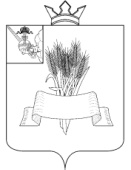 Администрация Сямженского муниципального округаВологодской областиПОСТАНОВЛЕНИЕВ соответствии со ст.16 Федерального закона от 6 октября 2003 года №131-ФЗ «Об общих принципах организации местного самоуправления в Российской Федерации», постановлением  Правительства Вологодской области от 19 апреля 2010 года № 437 «Об утверждении порядка организации ярмарок и требований к организации продажи товаров (выполнения работ, оказания услуг) на них на территории Вологодской области»,  постановления Администрации Сямженского муниципального округа от 23 мая 2024 года №336 «Об утверждении Порядка формирования Перечня мест для проведения ярмарок на территории   Сямженского муниципального округа», руководствуясь Уставом Сямженского муниципального округа, ПОСТАНОВЛЯЮ:1. Внести в Перечень мест для проведения ярмарок на территории Сямженского муниципального округа, утвержденного постановлением Администрации Сямженского муниципального округа Вологодской области от 27.02.2023 № 99  «Об утверждении Перечня мест для проведения ярмарок на территории Сямженского муниципального округа Вологодской области» (далее – Перечень мест) изменения, изложив Перечень мест в новой редакции в соответствии с приложением к настоящему постановлению.2. Настоящее постановление вступает в силу со дня его подписания.3. Настоящее постановление подлежит размещению  на официальном сайте  Сямженского муниципального округа https://35syamzhenskij.gosuslugi.ruв информационно-телекоммуникационной сети Интернет.4. Информацию о размещении настоящего постановления на официальном сайте Администрации Сямженского муниципального округа опубликовать в газете «Восход».Первый заместитель главыСямженского муниципального округа                                                Л.А.Шаверина                                        ПЕРЕЧЕНЬмест для проведения ярмарок 
на территории Сямженского  муниципального округа».от13.06.2024 № 43613.06.2024 № 436с. Сямжа Вологодской областиО внесении  изменений  в постановление Администрации Сямженского муниципального округа  от  27.02.2023 № 99с. Сямжа Вологодской областиО внесении  изменений  в постановление Администрации Сямженского муниципального округа  от  27.02.2023 № 99Приложениек постановлению Администрации Сямженского муниципального округаот 13.06.2024  436«Приложениек постановлению Администрации Сямженского муниципального округаот 27.02.2023 № 99п/пЗдание, сооружение (часть здания, сооружения), земельный участок (часть земельного участка) в которых и на которых могут проводиться ярмаркиЗдание, сооружение (часть здания, сооружения), земельный участок (часть земельного участка) в которых и на которых могут проводиться ярмаркиЗдание, сооружение (часть здания, сооружения), земельный участок (часть земельного участка) в которых и на которых могут проводиться ярмаркиЗдание, сооружение (часть здания, сооружения), земельный участок (часть земельного участка) в которых и на которых могут проводиться ярмаркип/пАдрес (населенный пункт, улица, № дома (при наличии)Кадастровый номер, кадастровый кварталПлощадь (в квадратных метрах)Тип ярмарки:Специализированные (продовольственные товары, промышленные товары, сельскохозяйственной продукции), универсальные.1Вологодская область, с. Сямжа, ул. Советская, д.10кадастровый номер здания 35:13:0304007:70864,8Универсальная2Вологодская область, Сямженский муниципальный район, сельское поселение  Сямженское,         с. Сямжа, ул. Советскаякадастровый номер земельного участка 35:13:0304007:355401Универсальная 